Amr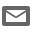 SummarySkilled in Loop checking, Function test with Eight years plus hand on Electronics, Communication and instrumentationEngineering ,Some qualifications are:Practical experience in Commissioning Instrument Pkg's (Compressor , Fans , Heater ,Dryer and Filter )Practical experience in Programming Software (Honeywell , Himax , Siemens S7 PLC - Using Ladder Logic and Function Block ) .Perform various instrumentation engineering activities and preparing different instrumentationDeliverable:The Philosophy of the Automation and Control System ,Control System Loop Diagram and Logic Diagram ,Emergency Block Diagram, Cause & Effect MatrixControl Valves Data sheets, sizing Report and Material RequisitionsInstrumentation electrical, pneumatic hook up diagrams, Instrumentation's layoutPrepare technical and commercial offers for abridged projects.Develop the daily technical reportExcellent experience in MS Word and Excel activities.Responsible for technical clarifications, Exclusions, Deviations and compilation of the Technical/ Commercial Proposal.ExperienceAssigned As a commissioning Electrical and Instrument engineer(Area 1 ) for ERC Mega project $3.7Billion to follow up commissioning activities and prepare the readiness of the refinery for oil in stage,Assigned duties was :Review and evaluate Tender Requirement , follow-up  with the tender .Checking Project Schedule , Man power histogram in cooperation with the planning TeamPreparation of Technical Documentation ( Control Narratives , Function test procedure , Valves data cheet , Instrument hook Up’s , The Philosophy of the Automation and Control System , The Control System Block Diagram, Emergency Block Diagram , Cause & Effect Matrix , Control Valves Data sheets, sizing Report and Material Requisitions , Safety Valves Data sheets, sizing Report and Material Requisitions)Working in Honeywell Experion For DCS system , Himax for ESD systemChecking Logic Diagrams for Area 1 all units (NHT, Reformer, CCR, DHT, DEU, Flare System and DCU - both Process and Vendor) and find the discrepancies on it then modify it.Preparation of Instruments tasks sheets and uploading to UNICSPerform Training to the DCS operators about Control system and Logic Design.Inspection for site instruments after final installation.Supervising the instrument technicians and helpers activities, monitoring the implementation of CMMS. With the following responsibilities:Ensure that good safety performance is recognized and recorded during carrying out jobsDiagnose PLC problems (Siemens S7-300 Plc )ability of reading wiring diagram and analysis ittroubleshooting of automatic control system (Checking Ladder Logic & Logic Diagrams )Carrying out all types preventive and corrective actionsPrepare required spare parts listsPerform Insulation Resistance test by Megger deviceAttend Pre-commissioning and CommissioningTroubleshooting , configuration & commissioning of all type of field instruments including pressure , temperature, level and flow transmittersFolders Supervising and performing cold and hot loop tests for all instruments Perform various instrumentation engineering activities and preparing different instrumentation deliverables (The Philosophy of the Automation and Control System , The Control System Block Diagram, Emergency Block Diagram , Cause & Effect Matrix , Control Valves Data sheets, sizing Report and Material Requisitions , Safety Valves Data sheets, sizing Report and Material Requisitions ,Control System Loop Diagram and Logic Diagram, data sheets and material requisition, Instrumentations hook up diagrams and layout , Instrumentations and control System Function Specifications…etc.)Responsible on LOS Survey/LOS Reports &submitting them to Etisalat /Intra-Com.Responsible on Site Implementation process with Etisalat /Intra-Com.Responsible on supply chain /Intercom equipment/ Spare parts / delivery/Faulty.Responsible on Acceptance /Invoices / Master Plan/ site Folders.Responsible for Technical Clarifications and compilation of the technical and commercial Proposal.Education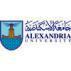 Electrical, Electronics and Communications EngineeringSkillsEngineering • Instrumentation • Piping and Instrumentation Drawing (P&ID) • Distributed Control System (DCS) • ESD control • PLC Ladder Logic • PLC Siemens • Microsoft Excel • Microsoft Word • Unics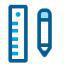 Personal InformationNationality : EgyptianMarital Status : SinglePOB : Saudi ArabiaLanguages : Arabic , EnglishDOB : 25/12/1988Amr-395539@gulfjobseeker.com Commissioning E&I EngineerAug 2017 - Aug 20192 years 1 monthE&I EngineerJan 2015 - Jun 20172 years 6 monthsProject Coordinator EngineerOct 2011 - Sep 2014EGYSA3 yearsAlexandria University2005 - 2010